Unit 7 Lesson 10: Representing Large Numbers on the Number Line1 Labeling Tick Marks on a Number Line (Warm up)Student Task StatementLabel the tick marks on the number line. Be prepared to explain your reasoning.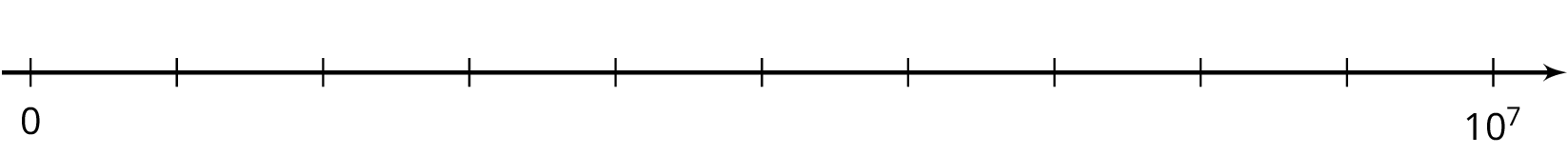 2 Comparing Large Numbers with a Number LineStudent Task Statement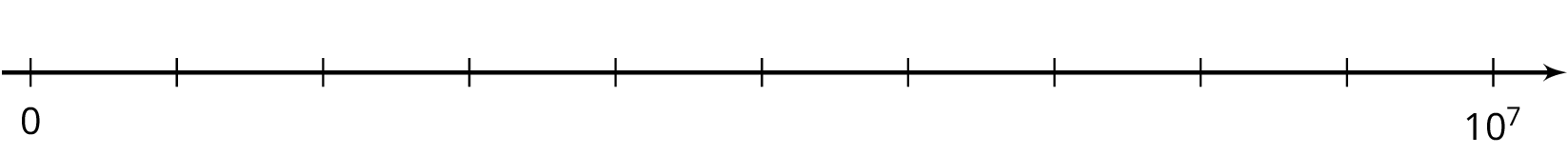 Place the numbers on the number line. Be prepared to explain your reasoning.4,000,000Trade number lines with a partner, and check each other’s work. How did your partner decide how to place the numbers? If you disagree about a placement, work to reach an agreement.Which is larger, 4,000,000 or ? Estimate how many times larger.3 The Speeds of LightImages for Launch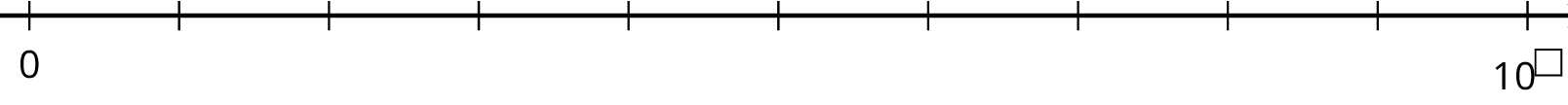 Student Task StatementThe table shows how fast light waves or electricity can travel through different materials.Which is faster, light through diamond or light through ice? How can you tell from the expressions for speed?


Let’s zoom in to highlight the values between  and .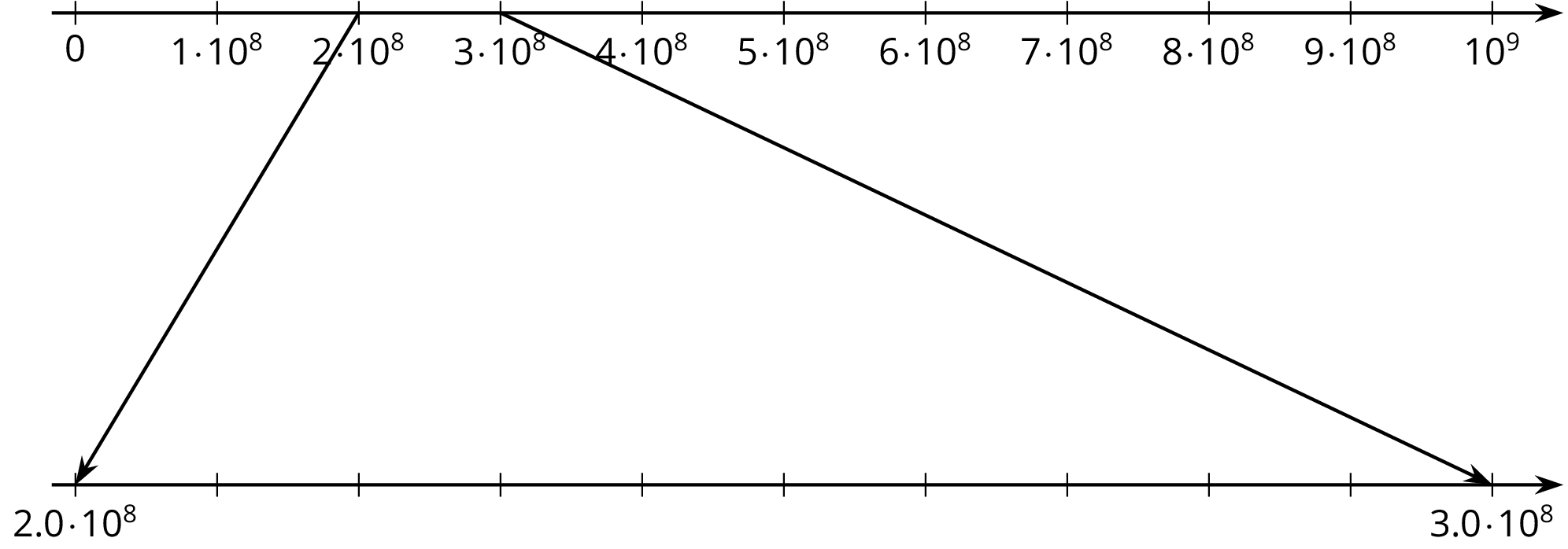 Label the tick marks between  and .Plot a point for each speed on both number lines, and label it with the corresponding material.There is one speed that you cannot plot on the bottom number line. Which is it? Plot it on the top number line instead.Which is faster, light through ice or light through diamond? How can you tell from the number line?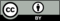 © CC BY Open Up Resources. Adaptations CC BY IM.materialspeed (meters per second)space300,000,000watercopper wire (electricity)280,000,000diamondiceolive oil200,000,000